Chansons patriotiques et des films documentaires dans les célébrations et les fêtes de l'Université Benha pour la victoire d’Octobre Sous les auspices du professeur Elsayed Elkaddi Président de l’Université de Benha, le professeur Jamal Ismail Vice-Président de l’Université de Benha pour le service de la société et le développement de l’environnement et le professeur Hicham Abu El Ennin Vice-président de l’Université de Benha pour les études supérieures et la recherche scientifique, l’Université de Benha organise des chansons patriotiques et des films documentaires dans les célébrations et les fêtes de l'Université Benha pour la victoire glorieuse de la guerre d'Octobre et les réalisations militaires, où il y’avait pendant la fête des certains des paragraphes artistiques et littéraires, des chansons et des jeux nationaux effectuées par des étudiants de l’Université de Benha dans le but de sensibiliser les jeunes sur les réalisations des forces armées égyptiennes, et pour l’expression de gratitude aux héros de la victoire glorieuse de la guerre d’Octobre et pour montrer leur rôle et leurs sacrifices dans la guerre d’Octobre, et aussi leur rôle dans de défendre de leur patrie.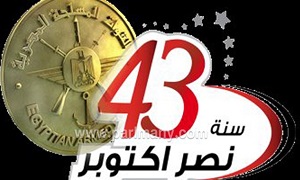 